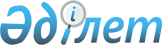 Об утверждении Правил субсидирования части затрат субъектов предпринимательства на содержание санитарно-гигиенических узловПриказ Министра культуры и спорта Республики Казахстан от 10 декабря 2021 года № 382. Зарегистрирован в Министерстве юстиции Республики Казахстан 15 декабря 2021 года № 25801.
      Примечание ИЗПИ!      Порядок введения в действие настоящего приказа см. п. 4.
      В соответствии с подпунктом 20-18) статьи 11 Закона Республики Казахстан "О туристской деятельности в Республике Казахстан" ПРИКАЗЫВАЮ:
      1. Утвердить прилагаемые Правила субсидирования части затрат субъектов предпринимательства на содержание санитарно-гигиенических узлов.
      2. Комитету индустрии туризма Министерства культуры и спорта Республики Казахстан в установленном законодательством Республики Казахстан порядке обеспечить:
      1) государственную регистрацию настоящего приказа в Министерстве юстиции Республики Казахстан;
      2) в течение трех рабочих дней после введения в действие настоящего приказа размещение его на интернет-ресурсе Министерства культуры и спорта Республики Казахстан;
      3) в течение трех рабочих дней после исполнения мероприятий, предусмотренных настоящим пунктом, представление в Департамент юридической службы Министерства культуры и спорта Республики Казахстан сведений об исполнении мероприятий.
      3. Контроль за исполнением настоящего приказа возложить на курирующего вице-министра культуры и спорта Республики Казахстан.
      4. Настоящий приказ вводится в действие с 1 января 2022 года и подлежит официальному опубликованию.
      "СОГЛАСОВАН"Министерство индустриии инфраструктурного развитияРеспублики Казахстан
      "СОГЛАСОВАН"Министерство финансовРеспублики Казахстан
      "СОГЛАСОВАН"Министерство национальной экономикиРеспублики Казахстан Правила субсидирования части затрат субъектов предпринимательства на содержание санитарно-гигиенических узлов Глава 1. Общие положения
      1. Настоящие Правила субсидирования части затрат субъектов предпринимательства на содержание санитарно-гигиенических узлов (далее – Правила) определяют порядок субсидирования части затрат субъектов предпринимательства на содержание санитарно-гигиенических узлов.
      2. Субсидирование части затрат субъектов предпринимательства на содержание санитарно-гигиенических узлов (далее – субсидирование) предоставляется в целях возмещения затрат на содержание санитарно-гигиенических узлов для поддержания их санитарного состояния.
      3. В настоящих Правилах используются следующие основные понятия:
      1) санитарно-гигиенический узел (далее – СГУ) – благоустроенное отдельно стоящее стационарное или передвижное сооружение, расположенное на привлекательных для туристов территориях и (или) пути следования к ним вдоль автомобильных дорог, а также на особо охраняемых природных территориях или входящее в объект придорожного сервиса, предназначенное для санитарных и гигиенических процедур (благоустроенный туалет с наличием отдельных кабин для мужчин и женщин с доступом для лиц с инвалидностью, оборудованных унитазами, раковинами, системами вентиляции, освещения и средствами личной гигиены);
      2) уполномоченный орган – центральный исполнительный орган, осуществляющий функции государственного управления в области туристской деятельности.
      Сноска. Пункт 3 с изменениями, внесенными приказами и.о. Министра культуры и спорта РК от 16.08.2022 № 241 (вводится в действие по истечении десяти календарных дней после дня его первого официального опубликования); от 01.12.2022 № 346 (вводится в действие по истечении десяти календарных дней после дня его первого официального опубликования); от 22.02.2023 № 57 (вводится в действие по истечении десяти календарных дней после дня его первого официального опубликования).

 Глава 2. Порядок субсидирования части затрат субъектов предпринимательства на содержание санитарно-гигиенических узлов
      4. Для получения субсидирования субъект предпринимательства по месту нахождения СГУ в течение календарного года представляет в местный исполнительный орган области, города республиканского значения, столицы (далее – МИО) заявку на субсидирование части затрат субъектов предпринимательства на содержание CГУ (далее – заявка) по форме согласно приложению 1 к настоящим Правилам в бумажной или электронной форме посредством почты либо нарочно с первого рабочего дня и до 1 декабря соответствующего календарного года.
      Сноска. Пункт 4 - в редакции приказа и.о. Министра культуры и спорта РК от 16.08.2022 № 241 (вводится в действие по истечении десяти календарных дней после дня его первого официального опубликования).


      5. Субъект предпринимательства к заявке, направляемой в МИО, прилагает:
      1) в случае подачи заявки юридическим лицом – копии учредительных документов юридического лица, в случае подачи заявления физическим лицом – копия документа, удостоверяющего личность, копия документа, подтверждающего начало деятельности в качестве индивидуального предпринимателя, а при подаче заявки представителем субъекта предпринимательства дополнительно представляется нотариально засвидетельствованная доверенность на представление интересов субъекта предпринимательства;
      2) копию документа, подтверждающего право собственности или иного законного владения или управления СГУ;
      3) материалы фото- и видеофиксации заявленного СГУ и места его расположения.
      Сноска. Пункт 5 с изменением, внесенным приказом и.о. Министра культуры и спорта РК от 16.08.2022 № 241 (вводится в действие по истечении десяти календарных дней после дня его первого официального опубликования).


      6. Поступившие заявки и прилагаемые к ним документы (далее – пакет документов), указанные в пункте 5 настоящих Правил, регистрируются и рассматриваются МИО на полноту, а также соответствие пункту 4 настоящих Правил, в течение двух рабочих дней после дня их поступления.
      7. Представленный пакет документов возвращается МИО без рассмотрения в случаях:
      1) предоставления субъектом предпринимательства неполного пакета документов;
      2) несоблюдения сроков, согласно пункту 4 настоящих Правил.
      МИО осуществляет возврат пакета документов субъекту предпринимательства письменным уведомлением в течение срока, указанного в пункте 6 настоящих Правил с указанием причин возврата пакета документов.
      В случае возврата пакета документов по причине его неполноты субъекту предпринимательства в уведомлении указывается перечень недостающих документов. При устранении неполноты пакета документов согласно перечню, указанному в уведомлении, субъект предпринимательства подает заявку повторно.
      В случае возврата пакета документов по причине несоблюдения сроков подачи заявки субъект предпринимательства подает заявку повторно в сроки, указанные в пункте 4 настоящих Правил.
      8. Для рассмотрения поступивших пакетов документов, МИО создается постоянно действующая комиссия по рассмотрению заявок на возмещение части затрат субъектов предпринимательства (далее – комиссия).
      Комиссия состоит из нечетного количества членов, не менее семи человек из числа которых назначаются председатель и заместитель председателя.
      Председатель комиссии руководит ее деятельностью, проводит заседания комиссии. Во время отсутствия председателя его функции выполняет заместитель председателя.
      Подготовку протоколов заседаний комиссии осуществляет секретарь, который не является членом комиссии.
      Председатель, заместитель председателя, секретарь комиссии назначаются из числа работников МИО.
      В состав комиссии также входят представители Национальной палаты предпринимателей Республики Казахстан "Атамекен", отраслевых ассоциаций, представители бизнеса.
      9. Комиссия в течение десяти рабочих дней со дня поступления пакета документов рассматривает их на соответствие пункту 5 настоящих Правил и принимает одно из следующих решений:
      1) о субсидировании субъекта предпринимательства, при соответствии пункту 5 настоящих Правил;
      2) об отказе в субсидировании субъекта предпринимательства, при несоответствии пункту 5 настоящих Правил.
      Сноска. Пункт 9 - в редакции приказа и.о. Министра культуры и спорта РК от 16.08.2022 № 241 (вводится в действие по истечении десяти календарных дней после дня его первого официального опубликования).


      9-1. При выявлении оснований для отказа в субсидировании субъекта предпринимательства МИО уведомляет субъекта предпринимательства о предварительном решении об отказе в субсидировании, а также времени и месте (способе) проведения заслушивания для возможности выразить позицию субъектом предпринимательства по предварительному решению.
      Уведомление о заслушивании направляется не менее чем за 3 (три) рабочих дня до принятия решения Комиссией согласно статьи 73 Административного процедурно-процессуального кодекса Республики Казахстан. Заслушивание проводится не позднее 2 (двух) рабочих дней со дня уведомления.
      По результатам заслушивания на основании решения Комиссии МИО выдает результат о субсидировании субъекта предпринимательства либо мотивированный ответ об отказе в субсидировании субъекта предпринимательства.
      Сноска. Правила дополнены пунктом 9-1 в соответствии с приказом Министра туризма и спорта РК от 29.12.2023 № 353 (вводится в действие по истечении десяти календарных дней после дня его первого официального опубликования).


      10. Комиссия проводит заседания по мере поступления заявок в сроки, согласно пункту 9 настоящих Правил.
      11. Принятое решение комиссии оформляется протоколом.
      12. На основании решения комиссии о субсидировании субъекта предпринимательства МИО включает его в проект перечня СГУ, по которым осуществляется субсидирование на их содержание (далее – проект) по форме согласно приложению 2 и в течение пяти рабочих дней направляет его на согласование в уполномоченный орган.
      Уполномоченный орган согласовывает проект в течение пяти рабочих дней со дня его поступления.
      После согласования проекта МИО постановлением акимата утверждает перечень СГУ, по которым осуществляется субсидирование на их содержание (далее – перечень).
      Утвержденный перечень действует до 31 декабря соответствующего календарного года.
      Сноска. Пункт 12 - в редакции приказа и.о. Министра культуры и спорта РК от 16.08.2022 № 241 (вводится в действие по истечении десяти календарных дней после дня его первого официального опубликования).


      13. Утвержденный перечень МИО публикует на своем интернет-ресурсе в течение двух рабочих дней со дня его утверждения.
      14. МИО осуществляет перечисление суммы субсидирования в размере 83 300 (восемьдесят три тысячи триста) тенге ежемесячно в течение срока субсидирования, указанного в перечне, на расчетный счет субъекта предпринимательства, СГУ которого входит в перечень, открытый в банке второго уровня, указанный в заявке, в срок до десятого числа следующего месяца.
      Сноска. Пункт 14 - в редакции приказа и.о. Министра культуры и спорта РК от 16.08.2022 № 241 (вводится в действие по истечении десяти календарных дней после дня его первого официального опубликования).


      Сноска. Правый верхний угол - в редакции приказа и.о. Министра культуры и спорта РК от 16.08.2022 № 241 (вводится в действие по истечении десяти календарных дней после дня его первого официального опубликования). Заявка на субсидирование части затрат субъектов
предпринимательства на содержание санитарно-гигиенических узлов
      Сноска. Приложение 1 с изменением, внесенным приказом и.о. Министра культуры и спорта РК от 16.08.2022 № 241 (вводится в действие по истечении десяти календарных дней после дня его первого официального опубликования).
      Прошу рассмотреть заявку на получение субсидирования части затратна содержание санитарно-гигиенических узлов.1. Сведения о субъекте предпринимательства.Для юридического лица:бизнес-идентификационный номер (БИН) _________________________фамилия, имя, отчество (при его наличии) руководителя _____________адрес фактического места нахождения ____________________________номер телефона _______________________________________________номер мобильного телефона ____________________________________Для физического лица:фамилия, имя, отчество (при его наличии) _________________________Индивидуальный идентификационный номер (ИИН) ________________документ, удостоверяющий личность:номер ________________________________________________________кем выдано ___________________________________________________дата выдачи/срок действия ______________________________________адрес места жительства _________________________________________номер телефона _______________________________________________номер мобильного телефона ____________________________________
      2. Сведения о санитарно-гигиеническом узле:
      описание _________________________
      адрес местонахождения санитарно-гигиенического узла _______________
      срок субсидирования ________________.
      3. Реквизиты расчетного счета субъекта предпринимательства,открытого в банке второго уровня:_____________________________________________________________.4. Перечень документов, прилагаемых к заявке, согласно пункту 5Правил субсидирования части затрат субъектов предпринимательствана содержание санитарно-гигиенических узлов:1) ________________________________________2) ________________________________________Подтверждаю достоверность представленной информации, в том числе,что не являюсь банкротом, не подлежу процедуре банкротства илиликвидации в соответствии с Законом Республики Казахстан"О реабилитации и банкротстве" и даю согласие на использование сведений,составляющих охраняемую законом тайну, а также на сбор, обработку,хранение, выгрузку и использование персональных данных.В случае изменения номера мобильного телефона, обязуюсь уведомитьместный исполнительный орган в течении десяти рабочих дней.__________________________________________(подпись руководителя (представителя)субъекта предпринимательства)Место для печати (при наличии)Дата подачи заявки "____" __________ 20____ года Перечень санитарно-гигиенических узлов, по которым осуществляется субсидирование на их содержание
      Сноска. Правила дополнены приложением 2 в соответствии с приказом и.о. Министра культуры и спорта РК от 16.08.2022 № 241 (вводится в действие по истечении десяти календарных дней после дня его первого официального опубликования).
      Примечание:
      *указывается период субсидирования в течение календарного года.
      ** территории расположения санитарно-гигиенического узла (привлекательные для туристов территории, вдоль автомобильных дорог на пути следования к привлекательным для туристов территориям, особо охраняемые природные территории, в составе объекта придорожного сервиса).
					© 2012. РГП на ПХВ «Институт законодательства и правовой информации Республики Казахстан» Министерства юстиции Республики Казахстан
				
      Министр культуры и спортаРеспублики Казахстан 

А. Раимкулова
Утверждены
приказом
Министра культуры и спорта
Республики Казахстан
от 10 декабря 2021 года № 382Приложение 1
к Правилам субсидирования
части затрат субъектов
предпринимательства на
содержание санитарно-гигиенических
узловФормакому: _______________________
(наименование местного
исполнительного органа)
от _________________________
(наименование субъекта
предпринимательства)Приложение 2
к Правилам субсидирования
части затрат субъектов
предпринимательства
на содержание санитарно-
гигиенических узловФорма
№
Субъект предпринимательства (фамилия имя отчество (при наличии) физического лица/наименование юридического лица)
Месторасположение санитарно-гигиенических узлов (область, город/район (село), улица, дом)
Географические координаты санитарно-гигиенических узлов
Срок субсидирования*
Территориальная принадлежность санитарно-гигиенических узлов**
Дата ввода в эксплуатацию
…